	Journal of the Faculty of Medicine Baghdad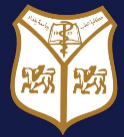 Article Withdrawal Request FormManuscript Title: ...................................................................................................................................................................................................................................................................................................Article ID: .....................Article Type: (Research Paper/ Review Paper).............................................................................. Reason for Withdrawal:....................................................................................................................................................................................................................................................................................................................…………………………………………………………………………............................................ This form should be signed by all authors (Corresponding Author Signature): ............................................................................ Date:.......................................................................... Corresponding Author Name: Corresponding Author Name: Corresponding Author Name: Affiliation EmailContact NumberAuthor NameSignature 123456